Soproni SZC Hunyadi János Technikum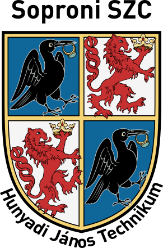 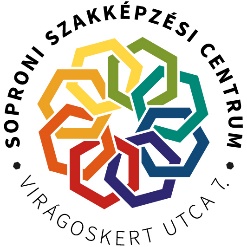 9300 Csorna, Soproni út 97.. Tel.: 96/261-313E-mail: info@hunyadicsorna.hu, honlap: www.csornahunyadi.hu OM azonosító: 203051Technikai azonosító: 520359Működési hely azonosító: 025Igazgató: Kovács IstvánnéFogadóóra: hétfő 14.00 – 16.00A 2023/2024-as tanévben indítható osztályok:A tanulmányok jellege az egyes osztályokban:0801   Közszolgálati technikus (technikumi képzés)Képzési idő: 5 év. A 9-10. évfolyamon ágazati alapképzés zajlik. A 10. évfolyam végén a tanulók alapvizsgát tesznek, utána kezdődik meg a szakmai képzés. Végzettség: Érettségi + technikusi oklevél A képzés szakmairányai: Közigazgatási ügyintéző vagy Rendészeti technikus0802   Vállalkozási ügyviteli ügyintéző (technikumi képzés)Képzési idő: 5 évA 9-10. évfolyamon ágazati alapképzés zajlik. A 10. évfolyam végén a tanulók alapvizsgát tesznek, utána kezdődik meg a szakmai képzés. Végzettség: Érettségi + technikusi oklevél A képzés szakmairányai: -0803    Oktatási szakasszisztens (technikumi képzés) Képzési idő: 5 év.A 9-10. évfolyamon ágazati alapképzés zajlik. A 10. évfolyam végén a tanulók alapvizsgát tesznek, utána kezdődik meg a szakmai képzés. Végzettség: Érettségi + technikusi oklevélA képzés szakmairányai: -Egyéb információk:mindegyik képzési formában a nappali tagozatos diákok részére kedvezményes étkezést, illetve kollégiumi elhelyezést biztosítunk, a Csornán működő kollégiumban. Az igényt a jelentkezési lapon kérjük jelölni.Szakmák délelőttje: 2022. november 10. (csütörtök) 900Nyílt nap: 2022. november 15. (kedd) 1500Pótnap: 2022. november 22. (kedd) 1500Kérjük, kísérjék figyelemmel az iskolai honlapunkat, Facebook oldalunkat és Instagram oldalunkat, közösségi felületeinken a legfrissebb információk  folyamatosan közzétételre kerülnek.A felvételi sajátosságai az egyes osztályokban:Iskolánk központi írásbeli felvételit nem szervez.A 0801 kódú – közszolgálati technikus – tagozaton a KKK előírásai alapján szükséges:foglalkozás-egészségügyi alkalmassági vizsgálatpályaalkalmassági vizsgálat, ezért fizikális, erőnléti felmérést tartunk (helyből távolugrás, hanyatt fekvésből felülés, hajlított karú függés, ingafutás 10  x 10 méter, kötélmászás). A fizikális felmérés tervezett időpontjai:2023. február 28. (kedd)  		14002023. március 7. (kedd)  		1400      (akadályoztatás esetén)rendészeti pályára készülve tartsák szem előtt a jelenleg hatályos jogszabályban foglaltakat (57/2009. (X. 30.) IRM–ÖM–PTNM és a 45/2020. (XII. 16.) BM rendelet egyes rendvédelmi szervek hivatásos állományú tagjai egészségi, pszichikai és fizikai alkalmasságáról, közalkalmazottai és köztisztviselői munkaköri egészségi alkalmasságáról, a szolgálat-, illetve keresőképtelenség megállapításáról, valamint az egészségügyi alapellátásról).Közszolgálati technikus szakképesítés esetében kizáró okok lehetnek az alkalmassági orvosi véleményezésnél:VégtaghiánySzemmel látható fejlődési, mozgásszervi rendellenességekBénulásokInzulinnal kezelt cukorbetegség,Beszélgetés során felismerhető értelmi zavarokAlacsony intelligencia szintkezelt pszichiátriai betegségekEpilepsziaSúlyos kancsalságSúlyos halláscsökkenésAsztmaIsmétlődő epe, vesekövességEgyik vese hiányaSúlyos bőrbetegségekSúlyos gerincferdülés
A 0802 kódú- vállalkozási ügyviteli ügyintéző- tagozaton a KKK előírásai alapján:foglalkozás-egészségügyi alkalmassági vizsgálat: nem szükségespályaalkalmassági vizsgálat: nem szükséges
A 0803 kódú –oktatási szakasszisztens- tagozaton a KKK előírásai alapján szükséges:foglalkozás-egészségügyi alkalmassági vizsgálatpályaalkalmassági  vizsgálat, ezért  szóbeli motivációs beszélgetést tartunk.A szóbeli motivációs beszélgetés tervezett időpontjai:2023. február 28. (kedd)  		14002023. március 7. (kedd)  		1400      (akadályoztatás esetén)Felvételi összpontszám megállapításának módjai:0801 Közszolgálati technikus képzés: 	Elérhető összpontszám: 100 pontEbből: - hozott pontok: max. 70 pont (a 7. osztály év végi és a 8. osztály félévi osztályzatainak összege: magyar nyelv és irodalom, történelem, matematika, egy idegen nyelv, informatika, biológia és testnevelés tantárgyakból). Ha a magyar tantárgy bontott, átlagot kell számítani.           	 - szerzett pont:  - fizikális felmérés: max. 30 pont 0802  Vállalkozási ügyviteli ügyintéző képzés:Elérhető összpontszám: 100 pont.A 7. osztály év végi és a 8. osztály félévi osztályzatainak összege: magyar nyelv és irodalom, történelem, matematika, egy idegen nyelv, biológia, földrajz és informatika, testnevelés és ének tantárgyakból.            	 - hozott pont: max. 100 pont0803 Oktatási szakasszisztens képzés:Elérhető összpontszám: 100 pont.A 7. osztály év végi és a 8. osztály félévi osztályzatainak összege: magyar nyelv és irodalom, történelem, matematika, egy idegen nyelv, informatika, biológia, testnevelés, ének és rajz tantárgyakból.            	 - hozott pont: max. 100 pont Megjegyzés:A jelentkezés feltétele, hogy félévkor nem lehet elégtelen osztályzat egyik tantárgyból sem!Iskolánk mind a rendvédelmi, pedagógiai-oktatási és a vállalkozási képzésben meghatározó jelentőségű intézmény. Szakképzéseink sikerét nemzetközi, országos szakmai tanulmányi versenyeredmények jelzik. Számítástechnikai felszereltségünk jó, rendelkezünk tornateremmel, lövészeti teremmel, edzőteremmel, sportpályával, közösségi rendezvények megtartására alkalmas aulával. A tanórai foglalkozásokon kívül szakkör keretében lehetőséget biztosítunk a választott idegen nyelv magasabb óraszámban való tanulására és további nyelv (francia) elsajátítására. Szakmai végzettséget adó érettségire készítjük fel diákjainkat. Intézményünkben büfé működik, menza és kollégiumi elhelyezés biztosított a Szent István téren található kollégiumi épületben.A sajátos nevelési igényű tanulóknál szülői kérelem és szakértői vélemény alapján, az abban megfogalmazott javaslatok figyelembevételével, a jogszabályban biztosított eltérő bánásmód alkalmazásáról az iskola igazgatója dönt.A hozott pontok és a fizikális felvételin elért pontok alapján rangsoroljuk a tanulókat a közszolgálati technikus képzésen. A felvételizők rangsorolása kizárólag az elért pontszám alapján történik a pedagógiai-oktatási és a vállalkozási ügyintéző képzésen.Azonos pontszám esetén előnyben részesül az a tanuló, akihalmozottan hátrányos helyzetű és ezt dokumentummal igazolja;lakóhelye, ennek hiányában tartózkodási helye az iskola székhelyének településén található;sajátos helyzete ezt indokolja az iskola szakmai programja szerint.			Kovács Istvánné                                                                                                            		      igazgatóTanulmányi terület megnevezéseKépzési időFelvehető létszámOsztályszámTagozatkódKözszolgálati technikus 532 fő10801Vállalkozási ügyviteli ügyintéző532 fő10802Oktatási szakasszisztens532 fő10803